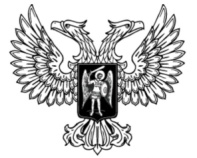 ДонецкАЯ НароднАЯ РеспубликАЗАКОН О ВНЕСЕНИИ ИЗМЕНЕНИЯ В СТАТЬЮ 8 ЗАКОНА ДОНЕЦКОЙ НАРОДНОЙ РЕСПУБЛИКИ «О РЕКЛАМЕ»Принят Постановлением Народного Совета 11 сентября 2020 годаСтатья 1Внести в пункт 20 статьи 8 Закона Донецкой Народной Республики от 
22 декабря 2017 года № 198-ІНС «О рекламе» (опубликован на официальном сайте Народного Совета Донецкой Народной Республики 10 января 2018 года) изменение, изложив его в следующей редакции:«20) финансовых услуг, за исключением финансовых операций, предусмотренных статьей 54 Закона Донецкой Народной Республики 
от 26 апреля 2019 года № 32-IIНС «О Центральном Республиканском Банке Донецкой Народной Республики», оказываемых Центральным Республиканским Банком Донецкой Народной Республики, а также банками, филиалами иностранных банков, некредитными финансовыми организациями, юридическими лицами или физическими лицами, осуществляющими предпринимательскую деятельность, прошедшими регистрацию в Центральном Республиканском Банке Донецкой Народной Республики и получившими соответствующую лицензию (свидетельство);». Глава Донецкой Народной Республики					   Д.В. Пушилинг. Донецк11 сентября 2020 года№ 188-IIНС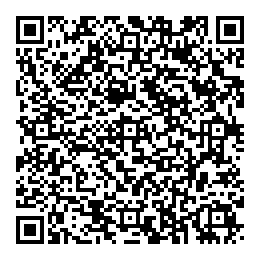 